       02.11.2021r.Temat tygodnia: Moja rodzinaLitera I, i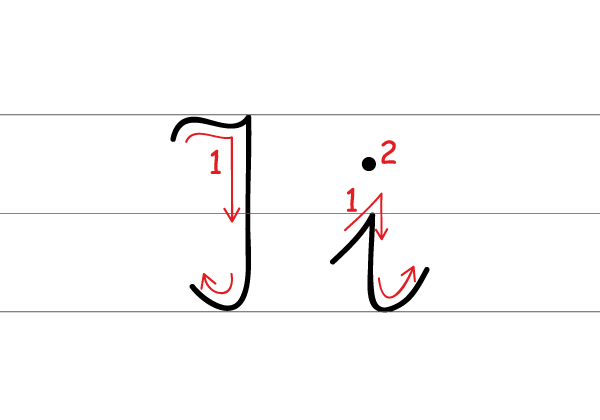 Litera „I,i” w wyrazach https://www.youtube.com/watch?v=8V3KsV98u3E Nauka pisania litery „I, i” fragment filmiku 1:25https://www.youtube.com/watch?v=64x1xHFrI2A Praca z książką, (zieloną) Litery i liczby, cz.1, str.30,31Wyodrębnienie wyrazu podstawowego – igła. Rodzic pyta: Co przyciągnął magnes Olka? • Analiza i synteza słuchowa słowa igła. Dziecko dzieli słowo igła na sylaby i na głoski. Liczy, ile jest sylab i ile głosek. Wyróżnia pierwszą głoskę. Podaje przykłady słów, w których głoskę i słychać:- na początku (indyk, irys, iskra…), - na końcu (maki, raki, wiatraki…), - w środku (boisko, kraina…). • Budowanie schematu słowa igła. Przygotowujemy białe prostokątne kartoniki dla dziecka. Dziecko dzieli słowo igła na sylaby, układa i rozsuwa w odpowiedni sposób białe kartoniki. Potem zsuwa kartoniki i głośno wypowiada całe słowo. Następnie układa tyle białych kartoników, ile głosek słyszy w słowie igła. Wymawia głośno głoski, dotykając kolejnych kartoników. gła  	  i - g-  ł - a• Budowanie schematu słowa Ida. Przygotowujemy białe prostokątne kartoniki dla dziecka. Rodzic pyta: Jakie znasz imiona rozpoczynające się głoską i? R. wymawia słowo Ida z podziałem na głoski. Dziecko syntezuje głoski i mówi głośno całe imię. Następnie dzieli słowo Ida na sylaby i na głoski. Układa z kartoników schemat słowa (jak wyżej).  	 I – da	  I-  d-  a• Budowanie modeli słów: igła, Ida. Kartoniki: czerwone, niebieskie dla dziecka. Dziecko wymawia głoskę i długo: iiiiiii…, krótko: i, i, i, i, i… Określa, że głoska i jest samogłoską. Dziecko pod schematami słów: igła, Ida, zaznacza miejsca głoski i na czerwono. Następnie zaznacza na czerwono pozostałe samogłoski (a). Pozostałe głoski (spółgłoski) oznacza niebieskimi kartonikami.  i - g-  ł - a  I-  d-  a• Odkrywanie litery i – małej i wielkiej, drukowanej i pisanej. Kartoniki z literami i, I dla  dziecka. Rodzic prezentuje litery i, I – małe i wielkie. Dziecko określa ich wygląd. Następnie umieszcza litery i, I w odpowiednich miejscach pod modelami słów: igła i Ida. R. przypomina, że imiona rozpoczynają się wielką literą. Dziecko mówi, kiedy jeszcze używamy wielkiej litery (na początku zdań, nazwisk, nazw geograficznych…). Zabawa „Gdzie jest i?”Rodzic przygotowuje 4 kartoniki z napisaną literą „i” małą, dużą, pisaną i drukowaną,  chowa w pomieszczeniu. Analogicznie do zabawy „ciepło-zimno”, kieruje dziecko instrukcjami           w miejsca, gdzie są ukryte litery.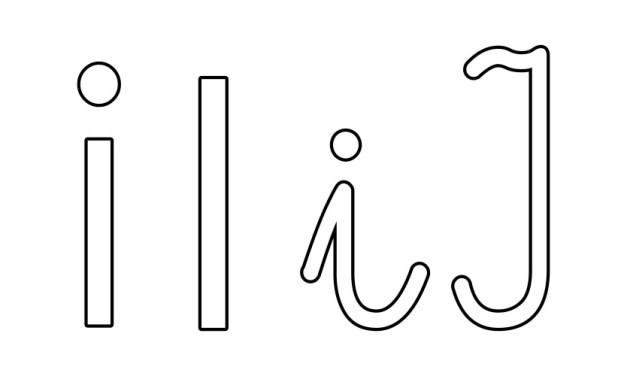  Praca w książce (zielonej) Litery i liczby, cz. 1, str. 32,33 Wodzenie palcem po literze i – małej i wielkiej, pisanej. Pisanie liter i, I po śladach i samodzielnie. Wcześniej kreślenie liter i, I pisanych w powietrzu, na podłodze, na plecach rodzeństwa lub rodziców.Pisanie litery E,e w liniaturze w zeszycie.